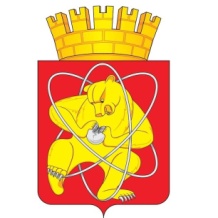 Муниципальное образование «Закрытое административно – территориальное образование Железногорск Красноярского края»СОВЕТ ДЕПУТАТОВ  ЗАТО  г. ЖЕЛЕЗНОГОРСК РЕШЕНИЕ26 апреля 2018                                                                                                                      33-134Р г. ЖелезногорскО внесении изменений в решение Совета депутатов ЗАТО г. Железногорск от 19.10.2017 № 23-93Р «Об утверждении Прогнозного плана (программы) приватизации муниципального имущества ЗАТО Железногорск на 2018 год»В соответствии с Федеральным законом от 21.12.2001 № 178-Ф «О приватизации государственного и муниципального имущества»,  на основании           ст. 28, ч. 4 ст. 50 Устава  ЗАТО Железногорск, решения городского Совета ЗАТО Железногорск от 29.06.2006 № 14-72Р «Об утверждении Положения о порядке и условиях приватизации муниципального имущества ЗАТО Железногорск Красноярского края», Совет депутатов  ЗАТО г. ЖелезногорскРЕШИЛ:Внести изменения в Приложение  к решению Совета депутатов ЗАТО г. Железногорск  от 19.10.2017 № 23-93Р «Об утверждении Прогнозного плана (программы) приватизации муниципального имущества ЗАТО Железногорск на 2018 год», дополнив подраздел 1.1 «Нежилые здания» строкой 1.1.2 следующего содержания:2. Контроль над исполнением настоящего решения возложить на председателя постоянной комиссии Совета депутатов ЗАТО г. Железногорск по вопросам экономики, собственности и ЖКХ Д.А. Матроницкого.3. Настоящее решение вступает в силу после его официального опубликования.Исполняющий обязанности                                    Глава ЗАТО г. Железногорск Председателя Совета депутатовЗАТО г. Железногорск					                           А.И. Коновалов                                                          И.Г. Куксин1.1.2.Нежилое зданиеРоссийская Федерация, Красноярский край, ЗАТО Железногорск, г. Железногорск,  ул. Красноярская,     д. 74/1